                                                                                                                                                                                                        О Т К Р Ы Т О Е    А К Ц И О Н Е Р Н О Е     О Б Щ Е С Т В О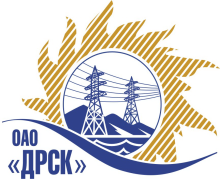 ПРОТОКОЛрассмотрения заявокПРЕДМЕТ ЗАКУПКИ:Открытый запрос предложений на право заключения Договора на выполнение работ:  Закупка № 2671 - «Реконструкция ТП №68 г. Биробиджан» для нужд филиала ОАО «ДРСК» - «Электрические сети Еврейской автономной области».Закупка проводится согласно ГКПЗ 2014г. года, раздела  2.2.1 «Услуги ТПиР» № 2671 на основании указания ОАО «ДРСК» от  03.09.2014 г. № 235.Плановая стоимость закупки:  900 000,00    руб. без НДС.ПРИСУТСТВОВАЛИ: постоянно действующая Закупочная комиссия 2-го уровня.ВОПРОСЫ, ВЫНОСИМЫЕ НА РАССМОТРЕНИЕ ЗАКУПОЧНОЙ КОМИССИИ: О признании предложений соответствующими условиям закупки.О предварительной ранжировке предложений.О проведении переторжкиРАССМАТРИВАЕМЫЕ ДОКУМЕНТЫ:Протокол вскрытия конвертов от 15.09.2014г. № 586/УТПиР-ВИндивидуальное заключение Царегородцева А.В..Индивидуальное заключение Моториной О.А.Индивидуальное заключение Лаптева И.А.ВОПРОС 1 «О признании предложений соответствующими условиям закупки»ОТМЕТИЛИ:Предложения ОАО «Востоксельэлектросетьстрой» 680042 г. Хабаровск, ул. Тихоокеанская, 165, ООО «Энергосистема Амур» 675000 г. Благовещенск, ул. Забурхановская, д. 102, оф. 2,3 признаются удовлетворяющим по существу условиям закупки. Предлагается принять данные предложения к дальнейшему рассмотрению.ВОПРОС 2  «О предварительной ранжировке предложений Участников закупки»ОТМЕТИЛИ:В соответствии с требованиями и условиями, предусмотренными извещением о закупке и Закупочной документацией, предлагается ранжировать предложения следующим образом: ВОПРОС 3 «О проведении переторжки»ОТМЕТИЛИ:Учитывая результаты экспертизы предложений Участников закупки, Закупочная комиссия полагает целесообразным проведение переторжки.РЕШИЛИ:1. Признать предложения ОАО «Востоксельэлектросетьстрой» 680042 г. Хабаровск, ул. Тихоокеанская, 165, ООО «Энергосистема Амур» 675000 г. Благовещенск, ул. Забурхановская, д. 102, оф. 2,3  соответствующими условиям закупки.2.  Утвердить предварительную ранжировку предложений:1 место: ООО «Энергосистема Амур» г. Благовещенск;2 место: ОАО «Востоксельэлектросетьстрой»  г. Благовещенск.3.  Провести переторжку .Пригласить к участию в переторжке следующих участников: ОАО «Востоксельэлектросетьстрой» 680042 г. Хабаровск, ул. Тихоокеанская, 165, ООО «Энергосистема Амур» 675000 г. Благовещенск, ул. Забурхановская, д. 102, оф. 2,3. Определить форму переторжки: заочная.Назначить переторжку на 02.10.2014 в 16:00 час. (благовещенского времени).Место проведения переторжки: 675000 г. Благовещенск, ул. Шевченко 28, каб. 244.Техническому секретарю Закупочной комиссии уведомить участников, приглашенных к участию в переторжке о принятом комиссией решении.ДАЛЬНЕВОСТОЧНАЯ РАСПРЕДЕЛИТЕЛЬНАЯ СЕТЕВАЯ КОМПАНИЯУл.Шевченко, 28,   г.Благовещенск,  675000,     РоссияТел: (4162) 397-359; Тел/факс (4162) 397-200, 397-436Телетайп    154147 «МАРС»;         E-mail: doc@drsk.ruОКПО 78900638,    ОГРН  1052800111308,   ИНН/КПП  2801108200/280150001№ 586/УТПиР-Р             город  Благовещенск.09.2014г.Место в ранжировкеНаименование и адрес участникаЦена и иные существенные условияКоличество баллов1 местоООО «Энергосистема Амур» 675000 г. Благовещенск, ул. Забурхановская, д. 102, оф. 2,3Цена: 854 987,07  руб. без учета НДС.   (1 008 874,38 рублей с учетом НДС). Начало выполнения работ: с момента заключения договора.Окончание выполнения работ: 25 декабря 2014г.Условия финансирования: Без аванса. Расчет за выполненные работы производится путем перечисления денежных средств на расчетный счет «Подрядчика» или другими формами расчетов, не запрещенными действующим законодательством РФ, в течение 30 (тридцати) дней следующих за месяцем в котором выполнены работы, после подписания справки о стоимости выполненных работ КС-3.Гарантия на выполненные работы – 24 месяца. Гарантия на материалы и оборудование – 36 месяцев.Предложение действительно в течение 90 дней.32 местоОАО «Востоксельэлектросетьстрой» 680042 г. Хабаровск, ул. Тихоокеанская, 165Цена: 899 339,00  руб. без учета НДС.     (1 061 220,02 рублей с учетом НДС). Начало выполнения работ: 01 октября 2014г.Окончание выполнения работ: 30 ноября 2014г.Условия финансирования: Без аванса. Расчет за выполненные работы производится путем перечисления денежных средств на расчетный счет «Подрядчика» или другими формами расчетов, не запрещенными действующим законодательством РФ, в течение 30 (тридцати) дней следующих за месяцем в котором выполнены работы, после подписания справки о стоимости выполненных работ КС-3.Гарантия на выполненные работы – 5 лет. Гарантия на материалы и оборудование – 36 месяцев.Предложение действительно до 15 декабря 2014г.3Ответственный секретарьТехнический секретарь________________________________________________О.А. МоторинаК.В. Курганов